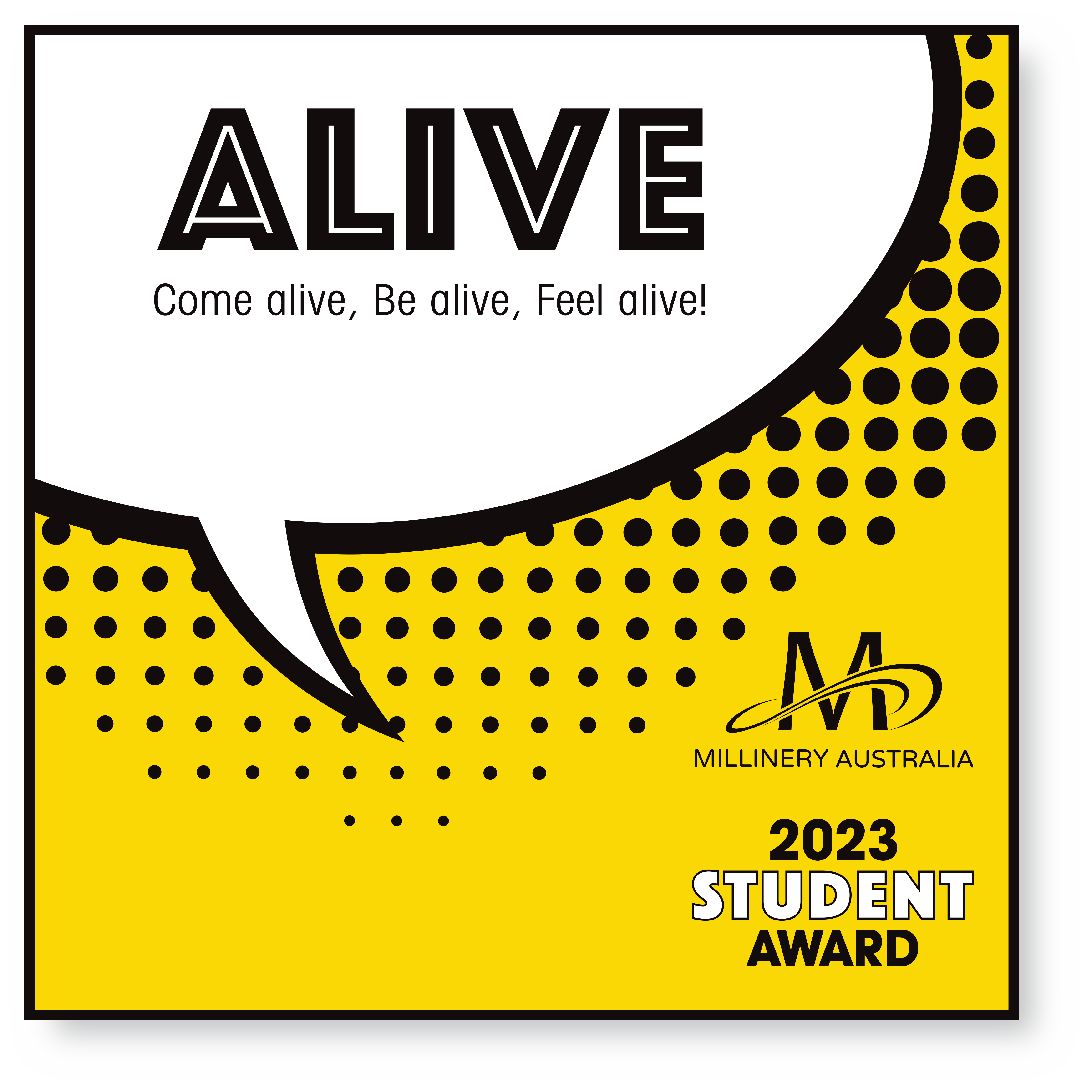 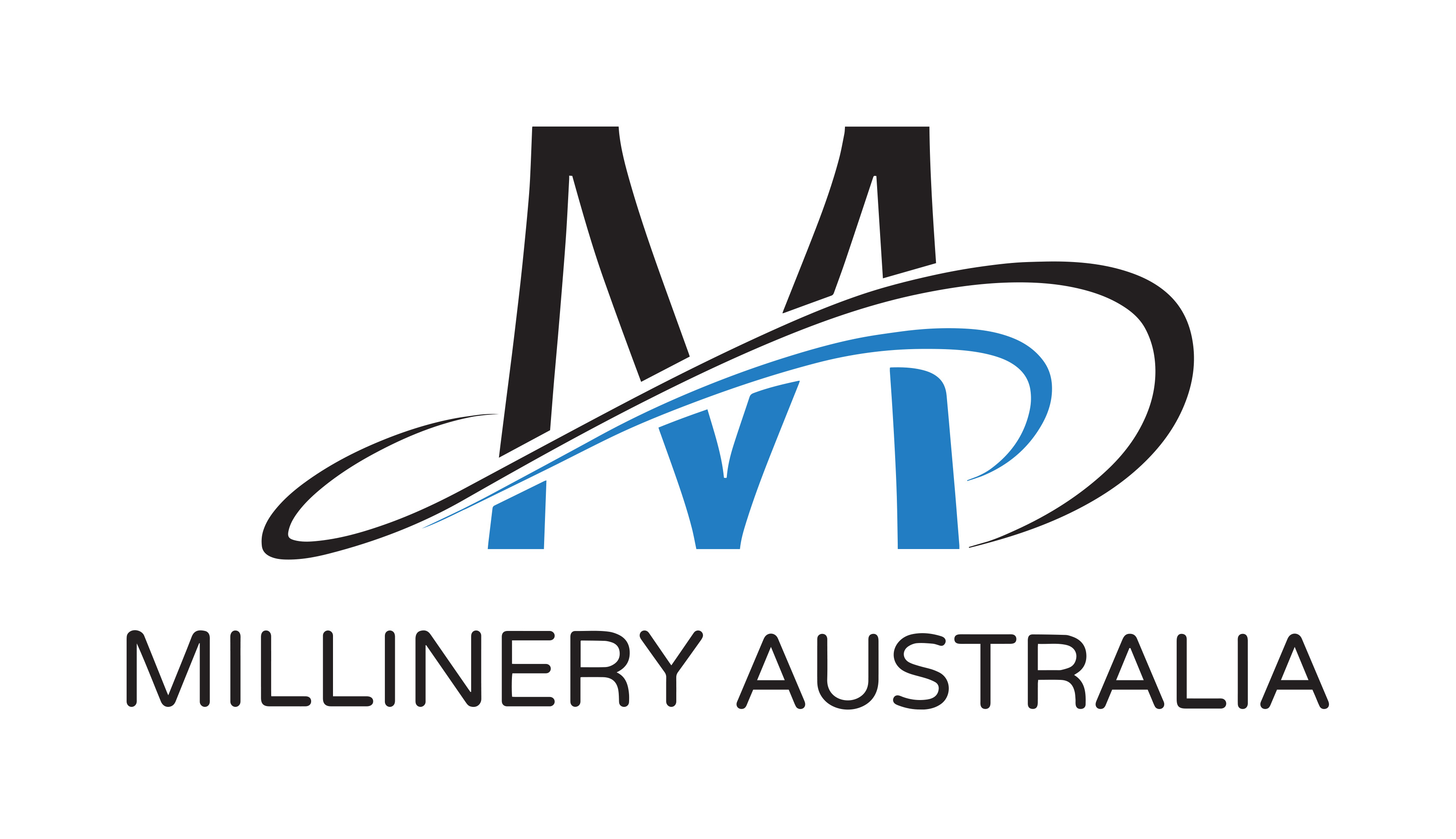 2023 Student AwardHat Information FormENTRY CHECKLIST: In your boxthe entered hat or headpiecea printed copy of this forman A4 page showing front and back views of how the hat should be worn on a mannequin heada return address labelVia email to  studentaward@millineryaustralia.orga copy of this form as a word document ENTRANT NAME: HAT NAME: MATERIALS USED:Please list the main materials used in your entry.ARTIST STATEMENT (approx. 80 words)Please tell us about your entry e.g. inspiration, connection with the competition theme ‘ALIVE’, techniques usedBIOGRAPHY (approx. 50 words)Please tell us about you. MILLINERY CLASSESWhat Millinery Classes have you undertaken in the last 12 months? 